LESSON PLAN Week 2- LCNA - SouthsideToday at a glanceAppendix 6 - LCNA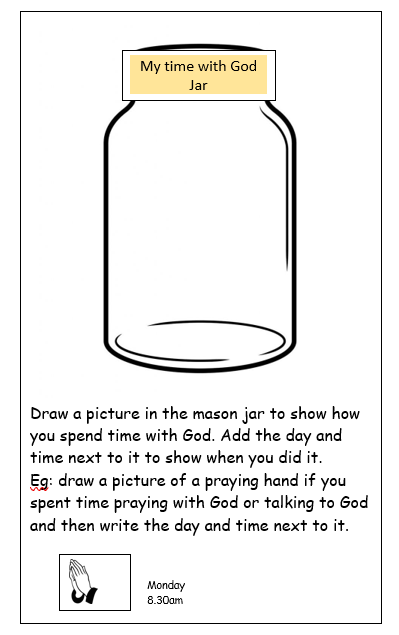 Appendix 7 - LCNA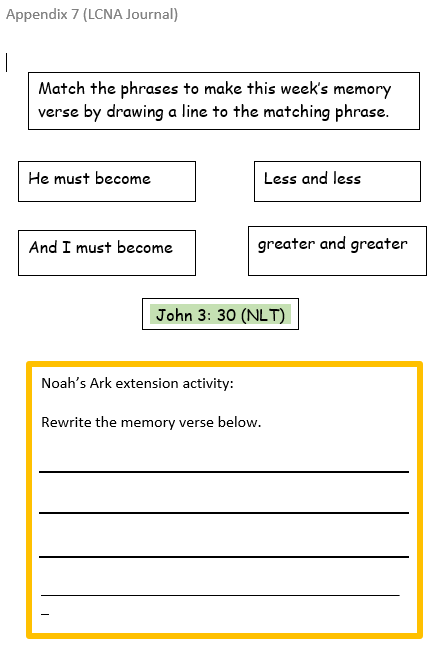 Appendix 9 - LCNA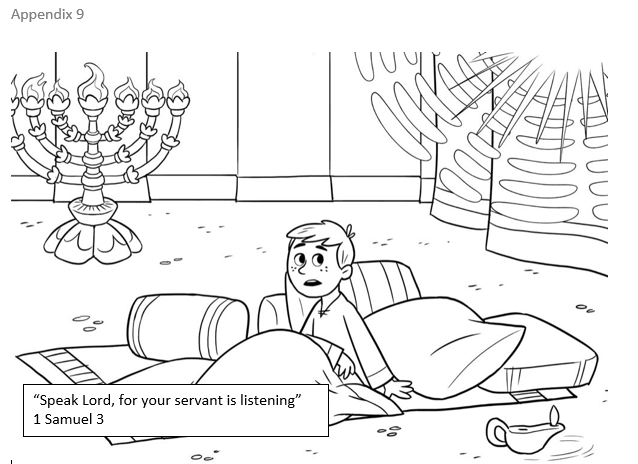 Appendix 4- J Club activity sheet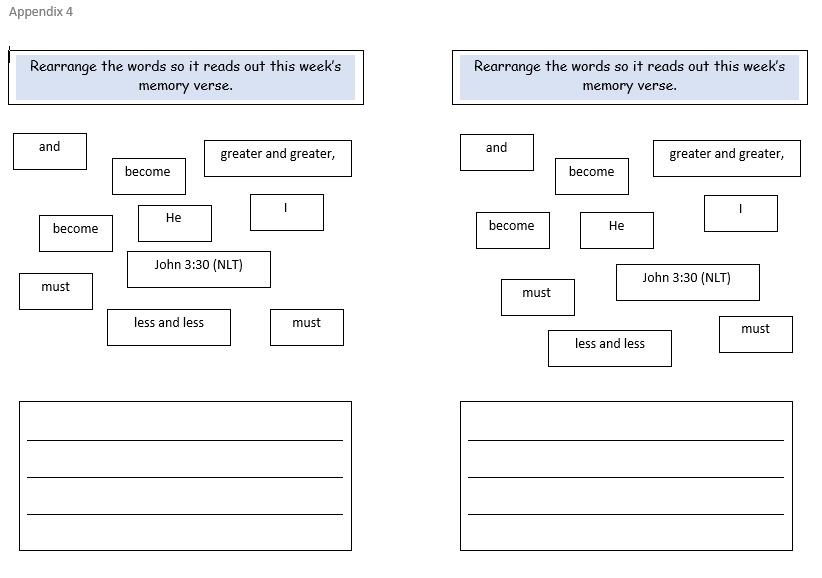 Challenge Card – J Club  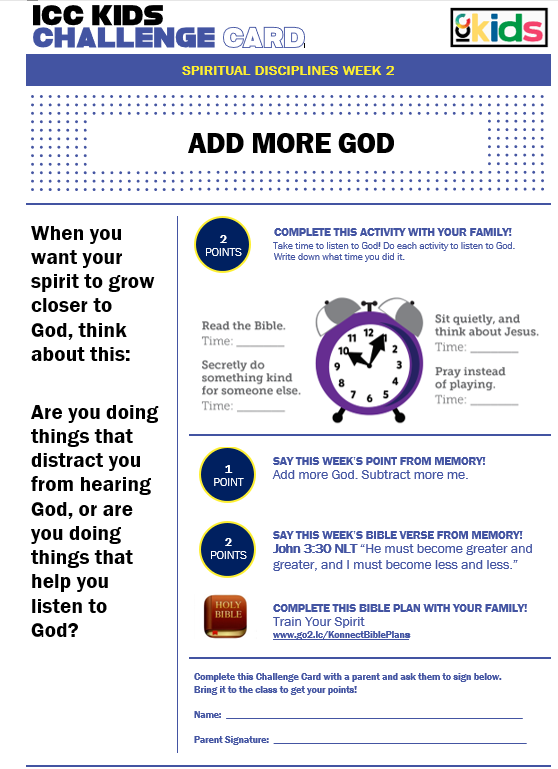 Date:21st February 2021Title:Back to basics – Add More GodLevel/ClassSouthsideMemory verse: John 3:30 (NLT)He must become greater and greater, and I must become less and less.Bible story: 1 Samuel 3 (God calling Samuel)Big Idea: DistractionBig Point: Add more God, subtract more me4M Values:Miracles & Ministry EquippingLearning outcomes: At the conclusion of this lesson, children will:Learn that spending time with God is priorityLearn to put away distraction to spend time with GodInfluencers: Location: Runcorn Tavern7:45am Set up and lesson run throughTime ActivityInfluencers8.30Check in:Prep extra tab for newcomers’ sign upCollect kids’ journal and pile them according to their respective classes.9.10Welcome kids and newcomersRecap the 3Ls (Listen, Learn & Love)9.15Worship:Shine a Lighthttps://www.youtube.com/watch?v=yVqfBEJMWfoAs the world shakeshttps://www.youtube.com/watch?v=dcAG4PbNXaAWho You Say I amhttps://www.youtube.com/watch?v=Y0LHTDVy5C09.30Thanksgiving9.35Snack:Sanitize hands before eating9.50Game: Distraction Action game (refer to Appendix 8)To do:Arrange the kids in a circle and all facing in.Say: Let’s play a game to help us ignore distractions when we need to spend time with God. One person will give a signal to pray, and we’ll see how fast you can copy them.1. Choose a signal kid – he/she will put together his or her hands together and bow their head like they’re praying.2. Read off one activity from the supplement and give time for kids to do it.3. Repeat step 2 over and over until the signal kid gives the signal. If you want to make the game trickier, keep reading activities even after the signal is given. 4.The signal kid participates with everyone else until they choose to give the signal.5.Kids notice the signal, stop doing the activities and copy the signal until everyone is doing it. Let kids notice the signal on their own instead of telling them.* Team leader and other influencer may want to do the first couple of runs as an example before starting the game proper.6. 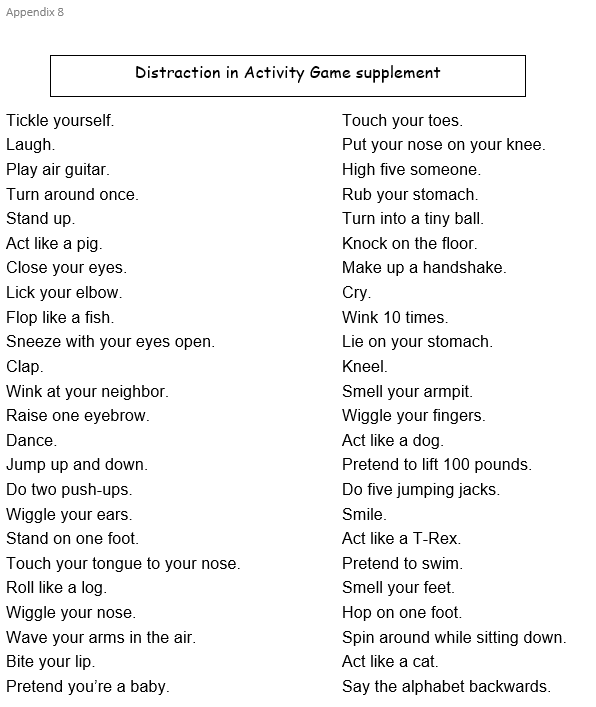 10.05Introduce bible verse: John 3:30 (NLT)He must become greater and greater, and I must become less and less.Influencer to learn action before hand. Refer tohttps://open.life.church/items/197751-teaching-segment-mp4  (go to the 10.11 minute mark)Teach the kids the verse with the actions. Repeat it a few times with them.10.15Introduce the lesson video:1 Samuel 3 (God calling to Samuel when he was asleep)Tell the kids that they are about to hear the story of a little boy who God wanted to talk to. Ask them to look out for the boy’s name and how he responded to God calling him.Lesson Videohttps://www.youtube.com/watch?v=Nnt_PMEQk0ARecap/summarise story. Highlight that Samuel was ready to listen to God because he knew God had important things to say to him to guide him. Therefore, he even put aside his need for sleep to talk to God.Then ask another question – What things that may keep them too busy to stop and listen to God or even your mummy and daddy? Brainstorm why they think it’s important to listen to God or even their mummies and daddies?Lead them towards, the idea that God wants to guide them and to have a relationship with them.10.25Split into LCNA and J Club10.25LCNA Craft : Teacher explains craft 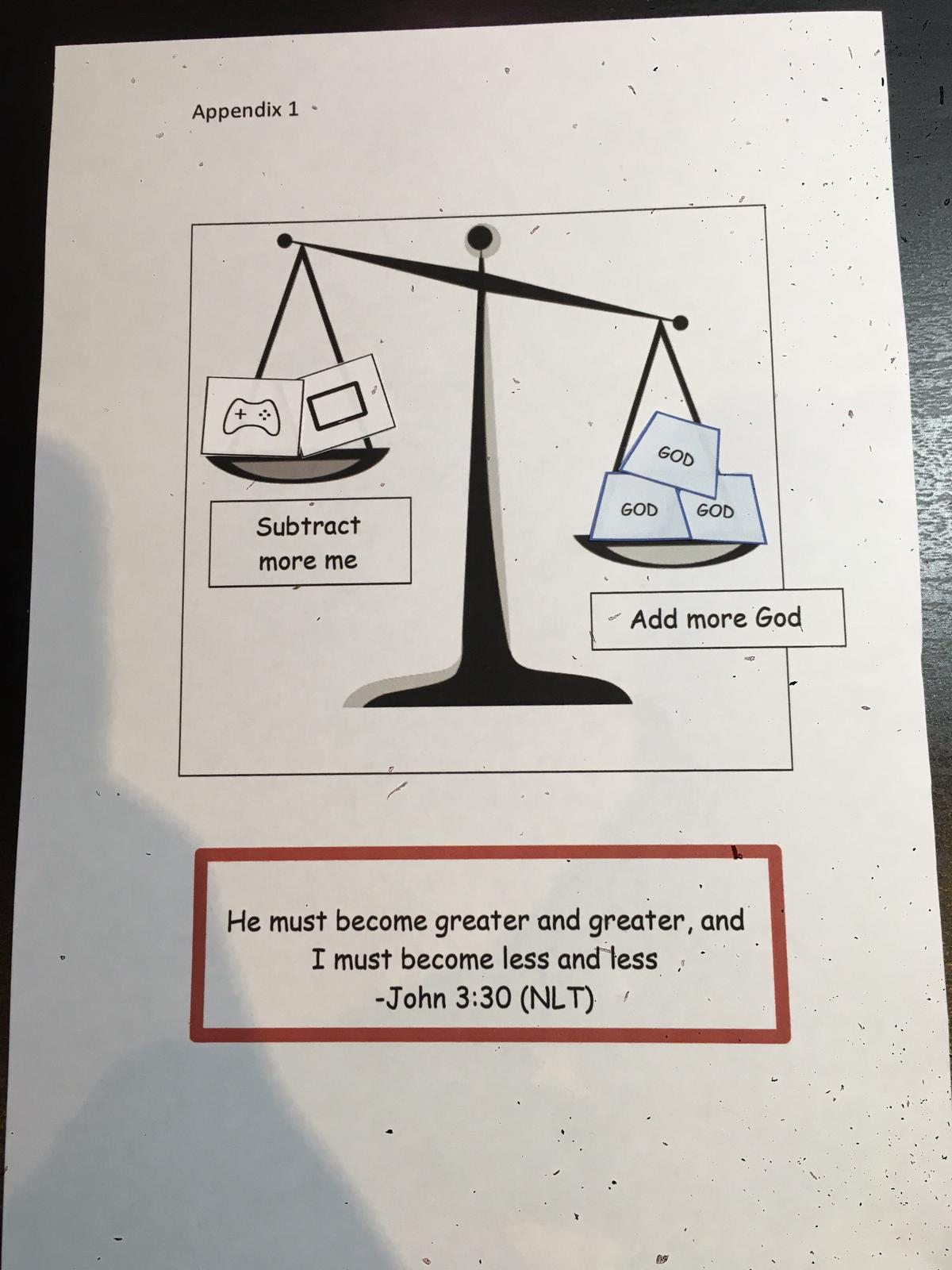 Craft items:Print out (Appendix 1 & 2) and cut.GlueColoured pens/pencilsKids’ scissor Extension for Noah’s Ark:Kids cut out their own little pieces from Appendix 2Colouring sheet (Appendix 9) for kids to colour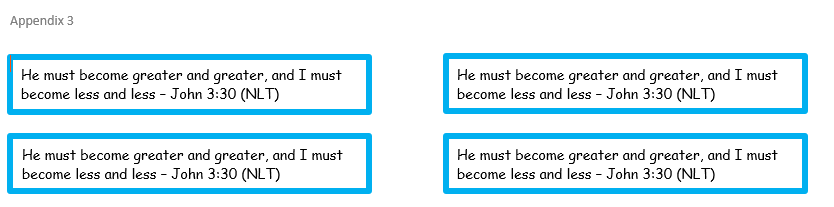 10.25J Club Activity and Journaling SheetsPrint out Appendix 3Then cut the memory verse strips out. Stick one strip on the back of their journal.Print out Appendix 4 – Activity sheet-glue 1 A5 sheet in the children’s journals for them to take home. Glue Challenge Card into the journal books10.45Check Out